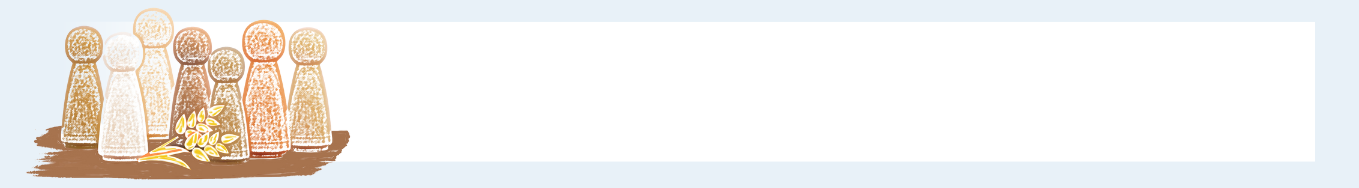 Monday - October 239:30 	Check-In Opens1:00 	Gathering 1:15 	Opening - Bishop Scott A. Johnson 2:00 	Who Are You?  - Rev. Stacey Nalean-Carlson3:45 	Who Are You as A Leader? - Martin Malley 5:30 	Reception 6:00 	Partners in Ministry Banquet & Celebration (included in registration) 8:00 	Taize’ Prayer Service – Partners in Ministry Celebration guests are invited to join the prayer service Tuesday – October 24 7:30	Breakfast buffet (included in registration)7:30 	New to Nebraska Breakfast with Bishop Scott Johnson (Invitations mailed with RSVP info) 8:45	Gathering 9:00	Morning Pause – Devotion 9:30  	Who Are You as A Leader, Continued - Martin Malley  11:00	WorkshopsIt’s A Simple IDEA: Invite, Discern, Excite & Act – Jon Fredericks, Jason Gerdes, Bishop Scott Johnson (Room B)Open Space for Creative Endeavors – Self-directed (Conference Room 175)Lutheran Identity in Changing Times: How Important is History - Rev. Dr. Ashley Hall (Room C)Overcoming Obstacles and Allergies to Self-Care – David Pinkston (Room E)Faith Formation in a Disengaged and Disconnected World – Amy Woods, Ian Hartfield, & Drew Jagadich (Room F)Faith Partners – Rev. Otto Schultz (Room D)Synod staff not assigned workshop responsibilities will be available for conversation in the Plenary Room 12:00 	Lunch (included in registration)12 step meeting (Room D)		Vitality Initiative for Congregations (VIC) Cohort 1 (Conference Room 172)1:15	Workshops It’s A Simple IDEA: Invite, Discern, Excite, Act – Jon Fredericks, Jason Gerdes, Bishop Scott Johnson (Room B)Open Space for Creative Endeavors – Self-directed (Conference Room 175)Lutheran Identity in Changing Times: Do Doctrines Develop? - Rev. Dr. Ashley Hall (Room C)Just What Is Spiritual Direction? – David Pinkston (Room E)Faith Formation in a Disengaged and Disconnected World – Amy Woods, Ian Hartfield & Drew Jagadich (Room F)What’s Happening in the Seminary Education World? - Rev Stacey Nalean-Carlson (Room D)Synod staff not assigned workshop responsibilities will be available for conversation in the Plenary Room 2:45  	Gathering3:00 	Who Are We as the Church? – Bishop Scott A. Johnson 4:15 	Communion with Eucharist  	Dinner on your own. Signup sheets are available for those wishing to join a group. Wednesday – October 25Holiday Inn provides grab and go breakfast.  8:30 	Good Morning Devotion and Announcements for the Day 9:00-12:00 Workshops Leading in Complex Times – Deacon Claire Meyer (Room B)Intergenerational Worship:  The Work of ALL People – Rev. Breen Marie Sipes (Conference Room 175)Communicating Beyond the “Who, What, When and Where” – Kathleen Simley (Executive Room, Second Floor)The Grace and Wisdom of the Enneagram - Rev. Edgar L. Schambach (Conference Room 172)Self-Care – Rev. Dr. Don Eisenhauer – online only on your own device 